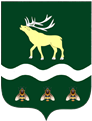 АДМИНИСТРАЦИЯЯКОВЛЕВСКОГО МУНИЦИПАЛЬНОГО РАЙОНА ПРИМОРСКОГО КРАЯ ПОСТАНОВЛЕНИЕ Об утверждении муниципальной программы «Противодействие коррупции  в Яковлевском муниципальном районе» на 2021 – 2025 годы»В соответствии с  Федеральным законом от 06.10.2003 № 131-ФЗ «Об общих принципах организации местного самоуправления в Российской Федерации»,  Федеральным законом от 25.12.2008 № 273-ФЗ «О противодействии коррупции», Законом Приморского края от 10.03.2009 № 387-КЗ «О противодействии коррупции в Приморском крае»,  решением Думы Яковлевского муниципального района от 25.02.2016 № 249-НПА «О Положении об осуществлении мер по противодействию коррупции в границах Яковлевского муниципального района», постановлением Администрации Яковлевского муниципального района от 26.10.2015  № 298-НПА «Об утверждении Порядка разработки, реализации и оценки эффективности муниципальных программ Яковлевского муниципального района»,  в целях достижения конкретных результатов в работе по предупреждению коррупции на территории Яковлевского муниципального района, руководствуясь Уставом Яковлевского муниципального района, Администрация Яковлевского муниципального районаПОСТАНОВЛЯЕТ:Утвердить прилагаемую муниципальную программу  «Противодействие коррупции в Яковлевском муниципальном районе» на 2021-2025 годы».Признать утратившим  постановления Администрации Яковлевского муниципального района:	- от   28.01.2015 № 42-НПА «Об утверждении Программы противодействия коррупции в Яковлевском муниципальном районе на 2015-2020 годы»;	- от 26.05.2016 № 171-НПА «О внесении изменений в Программу противодействия коррупции в Яковлевском муниципальном районе»;	- от 28.12.2017  № 1057-НПА «О внесении изменений в постановление от 28.01.2015г. № 42-НПА «Об утверждении Программы противодействия коррупции в Яковлевском муниципальном районе»;	- от 04.10.2018 № 575-НПА «О внесении изменений в постановление от 28.01.2015г. № 42-НПА «Об утверждении Программы противодействия коррупции в Яковлевском муниципальном районе» на 2015-2020 годы».Руководителю аппарата Администрации Яковлевского муниципального района (Сомова О.В.) обеспечить публикацию настоящего постановления в районной газете «Сельский труженик» и размещение на официальном сайте Администрации Яковлевского муниципального района. Настоящее постановление вступает в силу с момента опубликования.  Контроль  исполнения настоящего  постановления оставляю за собой.И.о. главы района – главы АдминистрацииЯковлевского муниципального района				       А.А. КоренчукПриложениек постановлению АдминистрацииЯковлевского муниципального районаот 13.05.2021 № 174-НПАПАСПОРТ МУНИЦИПАЛЬНОЙ ПРОГРАММЫЯКОВЛЕВСКОГО МУНИЦИПАЛЬНОГО РАЙОНА«ПРОТИВОДЕЙСТВИЕ КОРРУПЦИИ В ЯКОВЛЕВСКОМ МУНИЦИПАЛЬНОМ РАЙОНЕ»  НА 2021 – 2025 ГОДЫ(далее – Программа)I. ПРИОРИТЕТЫ ГОСУДАРСТВЕННОЙ ПОЛИТИКИ В СФЕРЕ РЕАЛИЗАЦИИ МУНИЦИПАЛЬНОЙ ПРОГРАММЫ. ЦЕЛИ И ЗАДАЧИ	Приоритеты государственной политики в сфере противодействия коррупции установлены следующими стратегическими документами и нормативными правовыми актами Российской Федерации:Федеральный закон от 6 октября 2003 года N 131-ФЗ "Об общих принципах организации местного самоуправления в Российской Федерации", Федеральный закон от 25 декабря 2008 года N 273-ФЗ "О противодействии коррупции", Указ Президента Российской Федерации от 29 июня 2018 года N 378 "О Национальном плане противодействия коррупции на 2018 - 2020 годы", Указ Президента Российской Федерации от 1 апреля 2016 года N 147 "О Национальном плане противодействия коррупции на 2016 - 2017 годы",Закон Приморского края от 10 марта 2009 года N 387-КЗ "О противодействии коррупции в Приморском крае", Необходимость реализации Программы обусловлена современным состоянием и уровнем коррупции. Вопросы противодействия коррупции приобретают все большую значимость, так как данное явление относится к числу наиболее опасных негативных социальных факторов, приводящих к разрушению и ослаблению всех государственных институтов. Негативные последствия коррупции выражаются в ресурсных и временных затратах для граждан и организаций, существовании теневой экономики, неэффективности управления, утрате доверия к органам власти и управления. Коррупция как явление, глубоко проникшее в действительность, требует системного подхода и самых решительных мер противодействия. Настоящая муниципальная программа позволит обеспечить комплексный подход к решению поставленных задач, последовательность антикоррупционных мер, оценку их эффективности и контроль за результатами. Реализация мероприятий муниципальной программы будет способствовать совершенствованию системы противодействия коррупции, повышению эффективности антикоррупционной деятельности на территории Яковлевского муниципального района.Зачастую коррупция как социальный процесс носит латентный (скрытый) характер, поэтому объективно оценить ее уровень без социологических исследований и антикоррупционного мониторинга практически невозможно.Ежегодно с 2016  года Администрацией Яковлевского муниципального района проводится социологический опрос жителей Яковлевского муниципального района об оценке уровня коррупции в Яковлевском  муниципальном районе и эффективности принимаемых мер по противодействию коррупции.   Ниже приведены сравнительные результаты указанных социологических исследований за 3 последних года.Анализируя приведенные показатели можно отметить положительную тенденцию мнения жителей по вопросу об уровне коррупции на территории Яковлевского муниципального района. Учитывая, что аналогичные муниципальные программы на территории Яковлевского муниципального района реализуются с 2015 года, позитивная динамика стала результатом, в том числе мер, принимаемых органами местного самоуправления Яковлевского муниципального района в сфере противодействия коррупции.Вместе с тем, по результатам последнего исследования, более 35% респондентов оценили работу Администрации района по противодействию коррупции положительно, 43,7% скорее положительно, 11,2% респондентов оценили работу скорее отрицательно и 4,2% отрицательно. При этом 19,6% опрошенных считают, что Администрация района не ведет работу по борьбе с проявлениями коррупции, в том числе 8,5% уверены, что Администрацией района такая работа не проводится  и 11,1% полагают, что скорее всего такая работа не проводится.Важную роль в борьбе с коррупцией играют конкретные меры, способные уменьшить коррупционные проявления в обществе. Чтобы искоренить или победить коррупцию, половина респондентов предлагает ужесточить законодательство, 42% - ужесточить  контроль распределения и расходования бюджетных средств, 30%  - повысить эффективность деятельности правоохранительных органов по борьбе с коррупцией, проводить разъяснительную работу с населением по формированию нетерпимого отношения к проявлениям коррупции - 25,3%, шире освещать  антикоррупционную деятельность в СМИ -20,6% . При этом 34% опрошенных считают, что полностью искоренить коррупцию невозможно.По мнению большинства опрошенных (62,4%) коррупция проявляется  во взяточничестве (за оказание государственной (муниципальной) услуги (ускорение её предоставления) заявитель вынужден предоставлять деньги, иные предметы и услуги имущественного характера), 54,1% в использовании должностного положения в личных, корыстных целях, 41,8% - в использовании бюджетных средств в личных целях, 40% - в решении вопросов «по блату», через знакомых в органах власти и 9,4% опрошенных затруднились ответить на этот вопрос. Половина опрошенных причиной коррупции считают безнаказанность даже при выявленных фактах, почти 49% - взаимную выгоду взяткодателя и взяткополучателя, 35% - непрозрачность работы чиновников, 32% - отсутствие общественного контроля, 27% - возможность принятия единоличного решения чиновником, и 25% причинами коррупции считают низкий уровень правовой культуры населения. Данные причины являются следствием недостаточной информированности населения об антикоррупционной деятельности государственных органов и органов местного самоуправления, а также о возможностях получения государственных и муниципальных услуг законными способами.Стоит отметить, что  91,2%  опрошенных никогда не попадали в коррупционные ситуации при получении муниципальных услуг.Половина опрошенных считают самым коррумпированным направлением осуществление закупок товаров, работ, услуг для обеспечения государственных (муниципальных) нужд, 47% - жилищно-коммунальное хозяйство, в том числе капитальный ремонт, 33% - здравоохранение. Полицию коррумпированной считают 0,6% опрошенных.Уровень развития коррупции, изощренные формы ее существования требуют адекватных мер реагирования. Поскольку коррупция может проявляться при доступе (отсутствии доступа) к определенной информации, возникает необходимость совершенствовать технологии доступа общественности к информационным потокам. Решить эту проблему возможно только в результате последовательной, системной, комплексной работы по разработке и внедрению новых правовых, организационных, информационных и иных механизмов противодействия коррупции. В целях эффективного решения задач по вопросам противодействия коррупции необходимо объединение усилий институтов гражданского общества, координации деятельности органов местного самоуправления, муниципальных учреждений и организаций. Для этого требуется программно-целевой подход, а также проведение организационных мероприятий в этом направлении. Для того, чтобы борьба с коррупцией была эффективной, ее необходимо начинать уже с воспитания у школьников абсолютного неприятия данного явления. Формирование в общественном сознании отношения к коррупции как к уродливому человеческому пороку, а не только как к преступлению, является одной из важных мер антикоррупционной деятельности. Реализация Программы должна способствовать решению как указанных, так и иных проблем коррупционной направленности на территории Яковлевского муниципального района.В соответствии со стратегическими приоритетами политики в сфере противодействия коррупции формируется цель  Программы:  - устранение (минимизация) причин и условий, способствующих возникновению коррупции и как следствие увеличение индекса удовлетворенности населения Яковлевского муниципального района деятельностью органов местного самоуправления по противодействию коррупции.Для достижения поставленной цели необходимо решение следующих задач:1. Актуализация нормативно-правовой базы органов местного самоуправления по вопросам противодействия коррупции.2. Реализация антикоррупционных механизмов в деятельности органов местного самоуправления, а также системы запретов, ограничений и требований, установленных в целях противодействия коррупции.  3. Информационное сопровождение антикоррупционной деятельности, формирование в общественном сознании нетерпимости к проявлениям коррупции   II.	СВЕДЕНИЯ ОБ ИНДИКАТОРАХ И НЕПОСРЕДСТВЕННЫХ РЕЗУЛЬТАТАХ РЕАЛИЗАЦИИ МУНИЦИПАЛЬНОЙ ПРОГРАММЫ  Показатели Программы соответствуют ее приоритетам, цели и задачам.Перечень показателей Программы носит открытый характер и предусматривает возможность корректировки в случае потери информативности показателя, изменения приоритетов государственной политики, появления новых технологических и социально-экономических обстоятельств, существенно влияющих на развитие соответствующих сфер   деятельности.Целевые индикаторы и показатели муниципальной программы:- доля устраненных коррупциогенных факторов в муниципальных правовых актах (проектах), прошедших антикоррупционную экспертизу, от общего числа выявленных коррупциогенных факторов;- увеличение доли респондентов, выразивших одобрение антикоррупционной деятельностью органов местного самоуправления Яковлевского муниципального района по результатам социологического опроса населения;- доля муниципальных служащих, прошедших обучение по теме «Противодействие коррупции», в должностные обязанности которых входит организация работы по противодействию коррупции;- количество размещенных в печатных средствах массовой информации публикаций информационного, пропагандистского и профилактического характера по вопросам противодействия коррупции.Плановые значения показателей (индикаторов) Программы, характеризующих эффективность реализации мероприятий  Программы  приведены в приложении № 1 к настоящей  Программе. Ожидаемые целевые показатели (индикаторы) реализации муниципальной программы применяются для оценки эффективности реализации муниципальной программы при составлении годового отчета о выполнении запланированных мероприятий.III. ПЕРЕЧЕНЬ МЕРОПРИЯТИЙ МУНИЦИПАЛЬНОЙ ПРОГРАММЫИ ПЛАН ИХ РЕАЛИЗАЦИИ  Перечень и краткое описание основных программных мероприятий  и план их реализации приведены в приложении № 2 к муниципальной программе. Указанный перечень сформирован исходя из цели и задач муниципальной программы, на основании результатов социологического опроса, проведенного в 2020 году Администрацией Яковлевского муниципального района.IV. МЕХАНИЗМ РЕАЛИЗАЦИИ МУНИЦИПАЛЬНОЙ ПРОГРАММЫМеханизм реализации Муниципальной программы направлен на эффективное планирование основных мероприятий, координацию действий соисполнителей Программы.   Муниципальной программы, обеспечение контроля исполнения программных мероприятий, проведение мониторинга состояния работ по выполнению Муниципальной программы, выработку решений при возникновении отклонения хода работ от плана реализации Муниципальной программы.По вопросам выполнения программных мероприятий отдел взаимодействует с структурными подразделениями Администрации Яковлевского муниципального района, Думой Яковлевского муниципального района, структурами государственной власти на территории Яковлевского муниципального района, муниципальными организациями Яковлевского муниципального района. Отдел ежеквартально обобщает и анализирует информацию о выполнении программных мероприятий.Механизм реализации мероприятий муниципальной программы основан на обеспечении достижения запланированных результатов и величин показателей, установленных в муниципальной программе.Разработка и утверждение муниципальных правовых актов в сфере противодействия коррупции, внесение актуальных изменений и дополнений в существующие муниципальные правовые акты в целях их приведения в соответствие действующему законодательству осуществляется отделом по мере совершенствования антикоррупционного законодательства Российской Федерации.Организация и проведение антикоррупционной экспертизы муниципальных нормативных правовых актов осуществляется в соответствии с Порядком проведения антикоррупционной экспертизы муниципальных нормативных правовых актов главы Яковлевского муниципального района, Администрации Яковлевского муниципального района и их проектов (утвержден постановлением Администрации Яковлевского муниципального района от 26.09.2016 № 326 «Об утверждении» (с изменениями от 29.11.2016г. № 405)В целях проведения антикоррупционной экспертизы с привлечением представителей институтов гражданского общества и общественных организаций, проекты муниципальных нормативных правовых актов размещаются разработчиком данного проекта на официальном сайте Администрации Яковлевского муниципального района в сети "Интернет". Предложения (поправки, рекомендации), поступившие по существу проекта, учитываются при его согласовании в юридическом отделе Администрации Яковлевского муниципального района.Проведение проверок целевого использования муниципального имущества, переданного в аренду, хозяйственное ведение и оперативное управление, осуществляется силами отдела по имущественным отношениям Администрации Яковлевского муниципального района, в соответствии с графиком проверок по осуществлению контроля соблюдения условий договоров аренды, безвозмездного пользования, утвержденного распоряжением Администрации Яковлевского муниципального района. Проведение проверок соблюдения земельного законодательства осуществляется сотрудниками отдела по имущественным отношениям Администрации Яковлевского муниципального района в соответствии с планом проверок, который утверждается главой Администрации Яковлевского муниципального района, а также планом проверок юридических лиц, индивидуальных предпринимателей, который согласовывается в   прокуратуре Яковлевского района.Муниципальный земельный контроль осуществляется отделом по имущественным отношениям Администрации Яковлевского муниципального района на основании постановления Администрации Яковлевского муниципального района от 2 августа 2017 года № 626-НПА «Об утверждении административного регламента исполнения муниципальной функции «Осуществление муниципального земельного контроля» Муниципальный жилищный контроль осуществляется отделом жизнеобеспечения Администрации Яковлевского муниципального района в соответствии с постановлением Администрации Яковлевского муниципального района от 16 декабря 2015 года № 445-НПА «Об утверждении административного регламента осуществления муниципального жилищного контроля». Внутренний финансовый контроль осуществляется отделом финансового контроля Администрации Яковлевского муниципального района в соответствии с постановлением Администрации Яковлевского муниципального района от 29 июня 2017 года № 526 «Об утверждении Порядка осуществления внутреннего муниципального финансового контроля». 	Анализ результатов проведения указанных видов муниципального контроля производится указанными выше структурными подразделениями Администрации Яковлевского муниципального района ежеквартально в сравнении с аналогичным периодом прошлого года.Обращения граждан и организаций, на коррупционные проявления со стороны работников органов местного самоуправления рассматриваются в соответствии с Федеральным законом от 2 мая 2006 года N 59-ФЗ "О порядке рассмотрения обращений граждан Российской Федерации" комиссией по соблюдению требований к служебному поведению муниципальных служащих Администрации Яковлевского муниципального района и урегулированию конфликта интересов (далее - Комиссия). В случае, если информация, изложенная в обращении содержит признаки состава преступления, она направляется в правоохранительные органы.В целях обеспечения представления муниципальными служащими сведений о доходах (расходах), а также соблюдения ими запретов, ограничений и обязанностей, связанных с прохождением муниципальной службы:а) руководителем аппарата и отделом проводятся занятия с муниципальными служащими по вопросам, возникающим в связи с обязанностью представлять сведения, а также по вопросам прохождения муниципальной службы;б) руководителем аппарата и сотрудниками отдела проводятся индивидуальные консультации муниципальных служащих;в) отделом осуществляется контроль за своевременностью предоставления сведений, а также за соблюдением муниципальными служащими запретов, ограничений и обязанностей, связанных с прохождением муниципальной службы;г) при наличии оснований факты предоставления неполных (недостоверных) сведений а также факты нарушения муниципальными служащими запретов, ограничений и обязанностей, связанных с прохождением муниципальной службы рассматриваются на заседаниях комиссии по соблюдению требований к служебному поведению муниципальных служащих Администрации Яковлевского муниципального района и урегулированию конфликта интересов;д) отделом ежегодно проводится анализ указанных сведений. По результатам анализа решается вопрос о проведении проверок сведений о доходах (расходах) в отношении конкретных муниципальных служащих. Проведение проверок достоверности и полноты сведений, а также соблюдения муниципальными служащими требований к служебному поведению проводится в соответствии с решением Думы Яковлевского муниципального района от 30 апреля 2019 № 98-НПА «О Положении о проверке достоверности и полноты сведений о доходах, об имуществе и обязательствах имущественного характера, представленных гражданами, претендующими на замещение должностей муниципальной службы, муниципальными служащими, замещающими указанные должности, достоверности и полноты сведений, представленных гражданами при поступлении на муниципальную службу в соответствии с нормативными правовыми актами Российской Федерации, соблюдения муниципальными служащими ограничений и запретов, требований о предотвращении или об урегулировании конфликта интересов, исполнения ими обязанностей, установленных в целях противодействия коррупции».Организация работы Комиссии осуществляется в соответствии с постановлением Администрации Яковлевского муниципального района от 14.02.2018 г. № 141 «Об утверждении Положения о комиссии по соблюдению требований к служебному поведению муниципальных служащих Администрации Яковлевского муниципального района и урегулированию конфликта интересов»". Проведение анализа исполнения требований законодательства об обязанностях, ограничениях, запретах, требованиях о предотвращении и (или) урегулировании конфликта интересов, в том числе ограничений, касающихся получения подарков, осуществления иной оплачиваемой деятельности, обязанности по уведомлению представителя нанимателя о фактах обращения в целях склонения к совершению коррупционных правонарушений проводится отделом ежегодно, в сравнении с результатами работы за прошлый год.В целях обеспечения представления руководителями муниципальных учреждений сведений о доходах:а) с руководителями муниципальных учреждений руководителем аппарата и отделом проводятся занятия по вопросам, возникающим в связи с обязанностью представлять сведения о доходах;б) руководителем аппарата и сотрудниками отдела проводятся индивидуальные консультации руководителей муниципальных учреждений;в) отделом осуществляется контроль за своевременностью предоставления сведений о доходах;г) отделом ежегодно проводится анализ указанных сведений. При наличии оснований полагать, что руководитель муниципального учреждения представил неполные (недостоверные) сведения о доходах, главой Яковлевского муниципального района (далее - главой района) назначается служебная проверка (расследование). По результатам проверки главой района принимается решение о возможности (необходимости) привлечения руководителя муниципального учреждения к дисциплинарной ответственности. При наличии оснований полагать, что результаты проверки содержат состав преступления (административного правонарушения), материалы передаются в правоохранительные органы.Мониторинг соблюдения процедур (сроков) предоставления муниципальных услуг, предусмотренных административными регламентами производится отделом делопроизводства и кадров Администрации Яковлевского муниципального района постоянно. Результаты мониторинга обобщаются и анализируются ежегодно.Организация мониторингов общественного мнения (социологических опросов) по вопросам противодействия коррупции осуществляется руководителем аппарата.В целях организации работы Межведомственной комиссии при Администрации Яковлевского муниципального района по противодействию коррупции (далее - МВК):а) ежегодно отделом подготавливается распоряжение Администрации Яковлевского муниципального района об утверждении плана работы МВК на следующий год;б) в соответствии с утвержденным планом, на 8 февраля 2013 года № 61 "О межведомственной комиссии  по противодействию коррупции при Администрации Яковлевского муниципального района»   отделом организуются заседания МВК.Обеспечение соблюдения норм действующего законодательства при осуществлении закупок товаров, работ, услуг для обеспечения нужд Яковлевского муниципального района осуществляется силами структурного подразделения МКУ «ХОЗУ администрации Яковлевского района» в соответствии с Федеральным законом от 5 апреля 2013 года N 44-ФЗ "О контрактной системе в сфере закупок товаров, работ, услуг для обеспечения государственных и муниципальных нужд".Организация предоставления муниципальных (государственных) услуг на территории Яковлевского муниципального района осуществляется силами Краевого государственного автономного учреждения Приморского края "Многофункциональный центр предоставления государственных и муниципальных услуг в Приморском крае" (далее - КГАУ "МФЦ ПК") на основании Федерального закона от 27 июля 2010 года N 210-ФЗ "Об организации предоставления государственных и муниципальных услуг".Проведение опросов, анкетирования получателей услуг в сфере образования, социального обслуживания, жилищно-коммунального хозяйства, распределения земли, строительства, рекламы, с целью выявления фактов проявления коррупции осуществляется силами КГАУ "МФЦ ПК" произвольным способом.Изучение в муниципальных образовательных учреждениях основ антикоррупционной политики государства осуществляется в рамках тем учебных программ по истории, обществознанию, литературе и других. Проведение среди указанной категории детей конкурсов рисунков и сочинений по антикоррупционной тематике осуществляется силами отдела образования Администрации Яковлевского муниципального района ежегодно, произвольным способом.Размещение на официальном сайте Администрации Яковлевского муниципального района, опубликование в средствах массовой информации и размещение на информационных стендах материалов о деятельности органов местного самоуправления в сфере противодействия коррупции осуществляется по инициативе заинтересованных структурных подразделений Администрации Яковлевского муниципального района. Непосредственное размещение (опубликование) информации осуществляют отдел информатизации  Администрации Яковлевского муниципального района и редакция районной газеты «Сельский труженик».Организация издания социальной рекламной продукции антикоррупционной тематики осуществляется силами отдела путем осуществления закупок в соответствии с Федеральным законом от 5 апреля 2013 года N 44-ФЗ "О контрактной системе в сфере закупок товаров, работ, услуг для обеспечения государственных и муниципальных нужд".Организация ежегодного повышения квалификации муниципальных служащих Администрации Яковлевского муниципального района, в должностные обязанности которых входит участие в противодействии коррупции, а также организация обучения муниципальных служащих, впервые поступивших на муниципальную службу по образовательным программам в области противодействия коррупции, осуществляется руководителем аппарата и отделом делопроизводства и кадров на основании Национального плана противодействия коррупции на 2018 - 2020 годы, утвержденного Указом Президента Российской Федерации от 29 июня 2018 года № 378.Управление и контроль за реализацией муниципальной программы осуществляется в соответствии с Порядком разработки, реализации и оценки эффективности муниципальных программ Яковлевского муниципального района, утвержденным постановлением администрации Яковлевского муниципального района от 31 марта 2015 года N 895-НПА.Общее управление и контроль за реализацией муниципальной программы осуществляет  руководитель аппарата администрации (далее - руководитель программы), в том числе:а) организует реализацию муниципальной программы, координацию деятельности по исполнению основных мероприятий муниципальной программы;б) осуществляет контроль за своевременной разработкой планов-графиков муниципальной программы, составлением отчетности по исполнению мероприятий муниципальной программы;в) несет ответственность за достижение показателей (индикаторов) муниципальной программы.Текущее управление реализацией муниципальной программы осуществляется ответственным исполнителем муниципальной программы совместно с соисполнителями муниципальной программы в соответствии с их компетенцией.Ответственный исполнитель муниципальной программы - отдел делопроизводства и кадров Администрации Яковлевского муниципального района:а) обеспечивает своевременную разработку муниципальной программы в соответствии с Порядком, ее согласование и утверждение в соответствии с инструкцией по делопроизводству, а также координацию деятельности соисполнителей муниципальной программы;б) обеспечивает внесение изменений в муниципальную программу в соответствии с установленным Порядком требованиями, в том числе на основании предложений соисполнителей муниципальной программы;в) обеспечивает реализацию муниципальной программы и несет ответственность за своевременную реализацию ее мероприятий, соблюдение сроков наступления контрольных событий, за достижение целевых показателей (индикаторов) муниципальной программы;г) разрабатывает проекты постановлений Администрации Яковлевского муниципального района о внесении изменений в муниципальную программу в соответствии с требованиями, установленными Порядком, в том числе:в целях формирования бюджета Яковлевского муниципального района на очередной финансовый год и плановый период;с целью приведения в соответствие с утвержденным бюджетом Яковлевского муниципального района на очередной финансовый год и плановый период;д) вносит в течение 10 дней со дня утверждения муниципальной программы или внесения в нее изменений сведения и документы, предусмотренные пунктом 7 Правил государственной регистрации документов стратегического планирования и ведения федерального государственного реестра документов стратегического планирования, утвержденных Постановлением Правительства Российской Федерации от 25 июня 2015 года N 631 на федеральный портал государственной автоматизированной системы управления (ГАСУ);е) представляет актуальную версию муниципальной программы и плана-графика в электронном виде в отдел информатизации для размещения на официальном сайте Администрации Яковлевского муниципального района в сети "Интернет" в течение 5 рабочих дней после утверждения или внесения изменений в муниципальную программу;ж) представляет сведения о ходе реализации муниципальной программы в отдел экономического развития Администрации Яковлевского муниципального района, в финансовое управление;з) запрашивает у соисполнителей муниципальной программы информацию, необходимую для подготовки отчетов по исполнению муниципальной программы;и) проводит ежеквартально мониторинг реализации муниципальной программы и предоставляет его результаты в отдел экономического развития Администрации Яковлевского муниципального района в установленные сроки;к) обеспечивает достоверность сведений о ходе реализации муниципальной программы, включая сведения о достижении значения индикаторов муниципальной программы.Соисполнители муниципальной программы в процессе реализации муниципальной программы:а) обеспечивают разработку и реализацию муниципальной программы и (или) основных мероприятий муниципальной программы в рамках своей компетенции;б) представляют в пределах своей компетенции предложения ответственному исполнителю муниципальной программы по корректировке муниципальной программы и (или) основных мероприятий муниципальной программы;в) представляют в установленные сроки ответственному исполнителю муниципальной программы необходимую информацию для подготовки отчетов о финансировании, итогах реализации муниципальной программы.В систему контроля реализации муниципальной программы включается:- мониторинг реализации муниципальной программы (далее - мониторинг);- годовой отчет о финансировании, итогах реализации и оценке эффективности муниципальной программы;Объектом мониторинга являются: контрольные события муниципальной программы в части сроков их наступления (в установленные и ожидаемые сроки), сведения о кассовом исполнении и объемах заключенных муниципальных контрактов по муниципальной программе на отчетную дату, а также ход реализации мероприятий плана-графика реализации муниципальной программы и причины невыполнения сроков мероприятий и контрольных событий, объемов финансирования мероприятий.Мониторинг проводится ответственным исполнителем муниципальной программы, его результаты предоставляются в отдел экономического развития Администрации Яковлевского муниципального района по установленной форме до 07 числа месяца, следующего за отчетным кварталом.Годовой отчет о финансировании, итогах реализации и оценке эффективности муниципальной программ формируется ответственным исполнителем муниципальной программы совместно с соисполнителями муниципальной программы до 10 февраля года, следующего за отчетным, в соответствии с утвержденным Порядком.V. ПРОГНОЗ СВОДНЫХ ПОКАЗАТЕЛЕЙ МУНИЦИПАЛЬНЫХ ЗАДАНИЙНА ОКАЗАНИЕ МУНИЦИПАЛЬНЫХ УСЛУГ (РАБОТ) МУНИЦИПАЛЬНЫМИ УЧРЕЖДЕНИЯМИ В РАМКАХ МУНИЦИПАЛЬНОЙ ПРОГРАММЫПрогноз сводных показателей муниципальных заданий на оказание муниципальных услуг (работ) муниципальными учреждениями по Муниципальной программе приведен в приложении № 3 к настоящей Муниципальной программе.VI. РЕСУРСНОЕ ОБЕСПЕЧЕНИЕ РЕАЛИЗАЦИИ МУНИЦИПАЛЬНОЙ ПРОГРАММЫИнформация о ресурсном обеспечении реализации Муниципальной программы за счет средств бюджета Яковлевского муниципального района с расшифровкой по отдельным мероприятиям, а также по годам реализации Муниципальной программы приведена в приложении № 4 к настоящей Муниципальной программе.Источником финансирования программных мероприятий является бюджет Яковлевского муниципального района. Объем бюджетного финансирования настоящей программы может ежегодно корректироваться на основе анализа полученных результатов, выделенных средств и фактического выполнения программных мероприятий. Реализация мероприятий муниципальной программы осуществляется в пределах средств на соответствующий финансовый год.Информация о прогнозной оценке расходов на реализацию Муниципальной программы за счет всех источников приведена в приложении № 5 к настоящей Муниципальной программе.Приложение № 1к муниципальной программе«Противодействие коррупции в Яковлевском муниципальном районе»на 2021 - 2025 годы, утвержденной постановлением Администрации Яковлевского муниципального района от 13.05.2021 № 174-НПА СВЕДЕНИЯ ОБ ИНДИКАТОРАХ И НЕПОСРЕДСТВЕННЫХ РЕЗУЛЬТАТАХ МУНИЦИПАЛЬНОЙ ПРОГРАММЫ ЯКОВЛЕВСКОГО МУНИЦИПАЛЬНОГО РАЙОНА «ПРОТИВОДЕЙСТВИЕ КОРРУПЦИИ В ЯКОВЛЕВСКОМ МУНИЦИПАЛЬНОМ РАЙОНЕ» НА 2021 - 2025 ГОДЫПриложение № 2к муниципальной программе«Противодействие коррупции в Яковлевском муниципальном районе»на 2021 - 2025 годы, утвержденной постановлением Администрации Яковлевского муниципального района от 13.05.2021 № 174-НПА ПЕРЕЧЕНЬ МЕРОПРИЯТИЙ МУНИЦИПАЛЬНОЙ ПРОГРАММЫ ЯКОВЛЕВСКОГО МУНИЦИПАЛЬНОГО РАЙОНА«ПРОТИВОДЕЙСТВИЕ КОРРУПЦИИ В ЯКОВЛЕВСКОМ МУНИЦИПАЛЬНОМ РАЙОНЕ» НА 2021 - 2025 ГОДЫПриложение № 3к муниципальной программе«Противодействие коррупции в Яковлевском муниципальном районе»на 2021 - 2025 годы, утвержденной постановлением Администрации Яковлевского муниципального района от 13.05.2021 № 174-НПА ПРОГНОЗСВОДНЫХ ПОКАЗАТЕЛЕЙ МУНИЦИПАЛЬНЫХ ЗАДАНИЙ НА ОКАЗАНИЕ МУНИЦИПАЛЬНЫХ УСЛУГ (РАБОТ) МУНИЦИПАЛЬНЫМИ УЧРЕЖДЕНИЯМИ В РАМКАХ МУНИЦИПАЛЬНОЙ ПРОГРАММЫ "ПРОТИВОДЕЙСТВИЕ КОРРУПЦИИВ ЯКОВЛЕВСКОМ МУНИЦИПАЛЬНОМ РАЙОНЕ" НА 2021 - 2025 ГОДЫПриложение № 4к муниципальной программе«Противодействие коррупции в Яковлевском муниципальном районе»на 2021 - 2025 годы, утвержденной постановлением Администрации Яковлевского муниципального района от 13.05.2021 № 174-НПА РЕСУРСНОЕ ОБЕСПЕЧЕНИЕ РЕАЛИЗАЦИИ МУНИЦИПАЛЬНОЙ ПРОГРАММЫ ЯКОВЛЕВСКОГО МУНИЦИПАЛЬНОГО РАЙОНА «ПРОТИВОДЕЙСТВИЕ КОРРУПЦИИ В ЯКОВЛЕВСКОМ МУНИЦИПАЛЬНОМ РАЙОНЕ» НА 2021-2025 ГОДЫ ЗА СЧЕТ СРЕДСТВ БЮДЖЕТА ЯКОВЛЕВСКОГО МУНИЦИПАЛЬНОГО РАЙОНАПриложение № 5к муниципальной программе«Противодействие коррупции в Яковлевском муниципальном районе»на 2021 - 2025 годы, утвержденной постановлением Администрации Яковлевского муниципального района от 13.05.2021 № 174-НПА от13.05.2021 с. Яковлевка№174 -НПАОтветственный исполнитель ПрограммыОтдел делопроизводства и кадров Администрации Яковлевского муниципального района (далее - отдел)Соисполнители  ПрограммыСоисполнителями муниципальной программы являются:1. Юридический отдел Администрации Яковлевского муниципального района.2. Отдел образования Администрации Яковлевского муниципального района.3. Отдел жизнеобеспечения Администрации Яковлевского муниципального района.4. Отдел по имущественным отношениям Администрации Яковлевского муниципального района.5.  Отдел финансового контроля Администрации Яковлевского муниципального района.6. Отдел информатизации Администрации Яковлевского муниципального района.Структура  Программы Настоящая муниципальная программа состоит из отдельных мероприятий:1. Приведение нормативных правовых актов по вопросам противодействия коррупции в соответствие с действующим законодательством;2. Организация контроля в коррупциогенных сферах3. Обеспечение соблюдения муниципальными служащими и руководителями муниципальных учреждений обязанностей, запретов и ограничений установленных действующим законодательством4. Осуществление межведомственного взаимодействия в сфере противодействия коррупции5. Формирование нетерпимого отношения к коррупционным проявлениям6. Антикоррупционное обучение7. Информирование населения об антикоррупционной деятельностиЦели  ПрограммыЦель муниципальной программы: устранение (минимизация) причин и условий, способствующих возникновению коррупции и как следствие увеличение индекса удовлетворенности населения Яковлевского муниципального района деятельностью органов местного самоуправления по противодействию коррупцииЗадачи Программы1. Актуализация нормативно-правовой базы органов местного самоуправления по вопросам противодействия коррупции.2. Реализация антикоррупционных механизмов в деятельности органов местного самоуправления, а также системы запретов, ограничений и требований, установленных в целях противодействия коррупции. 3. Информационное сопровождение антикоррупционной деятельности, формирование в общественном сознании нетерпимости к проявлениям коррупцииСроки реализации  Программы2021 - 2025 годы в один этапОбъем бюджетных ассигнований Программы (с расшифровкой по годам и источникам финансирования) общий объем финансирования на реализацию Программы  за счёт средств местного бюджета составляет – 300,00 тыс. рублей, в том числе:2021 год - 60,00 тыс. рублей;2022 год - 60,00 тыс. рублей;2023 год - 60,00 тыс. рублей;2024 год - 60,00 тыс. рублей;2025 год - 60,00 тыс. рублейИндикаторы достижения цели1. Доля устраненных коррупциогенных факторов в муниципальных правовых актах (проектах), прошедших антикоррупционную экспертизу, от общего числа выявленных коррупциогенных факторов;2.  Увеличение доли респондентов, выразивших одобрение антикоррупционной деятельностью органов местного самоуправления Яковлевского муниципального района по результатам социологического опроса населения;3. Доля муниципальных служащих, прошедших обучение по теме «Противодействие коррупции», в должностные обязанности которых входит организация работы по противодействию коррупции;4. Количество размещенных в печатных средствах массовой информации публикаций информационного, пропагандистского и профилактического характера по вопросам противодействия коррупции.№ п/пПоказательРезультаты социологического опроса, проведенного в 2018 годуРезультаты социологического опроса, проведенного в 2019 годуРезультаты социологического опроса, проведенного в 2020 году1.Респонденты считают, что уровень коррупции высокий9,2%5%5%2.Респонденты считают, что уровень коррупции в районе средний29,3%37%35%3.Респонденты считают, что уровень коррупции низкий61,5%58%60%№ п/пНаименование индикатора/непосредственного результатаЕд. измеренияпредшествующий год (2020 год)Значение индикатора/непосредственного результатаЗначение индикатора/непосредственного результатаЗначение индикатора/непосредственного результатаЗначение индикатора/непосредственного результатаЗначение индикатора/непосредственного результата№ п/пНаименование индикатора/непосредственного результатаЕд. измеренияпредшествующий год (2020 год)20212022202320242025123456789Муниципальная программа "Противодействие коррупции в Яковлевском муниципальном районе»  на 2021 - 2025 годы"Муниципальная программа "Противодействие коррупции в Яковлевском муниципальном районе»  на 2021 - 2025 годы"Муниципальная программа "Противодействие коррупции в Яковлевском муниципальном районе»  на 2021 - 2025 годы"Муниципальная программа "Противодействие коррупции в Яковлевском муниципальном районе»  на 2021 - 2025 годы"Муниципальная программа "Противодействие коррупции в Яковлевском муниципальном районе»  на 2021 - 2025 годы"Муниципальная программа "Противодействие коррупции в Яковлевском муниципальном районе»  на 2021 - 2025 годы"Муниципальная программа "Противодействие коррупции в Яковлевском муниципальном районе»  на 2021 - 2025 годы"Муниципальная программа "Противодействие коррупции в Яковлевском муниципальном районе»  на 2021 - 2025 годы"1Доля устраненных коррупциогенных факторов в муниципальных правовых актах (проектах), прошедших антикоррупционную экспертизу, от общего числа выявленных коррупциогенных факторов%1001001001001001002Увеличение доли респондентов, выразивших одобрение антикоррупционной деятельностью органов местного самоуправления Яковлевского муниципального района по результатам социологического опроса населения%7980808182833Доля муниципальных служащих, прошедших обучение по теме «Противодействие коррупции», в должностные обязанности которых входит организация работы по противодействию коррупции%1001001001001001004Количество размещенных в печатных средствах массовой информации публикаций информационного, пропагандистского и профилактического характера по вопросам противодействия коррупции  шт.444556№ п/пНаименование муниципальной программы (подпрограммы), мероприятия/мероприятий в рамках основного мероприятияОтветственный исполнительСрокСрокСрокНепосредственный результат (краткое описание)№ п/пНаименование муниципальной программы (подпрограммы), мероприятия/мероприятий в рамках основного мероприятияОтветственный исполнительначало реализацииначало реализацииокончание реализацииНепосредственный результат (краткое описание)1234456Муниципальная программа Яковлевского муниципального района «Противодействие коррупции в Яковлевском муниципальном районе»  на 2021-2025 годыМуниципальная программа Яковлевского муниципального района «Противодействие коррупции в Яковлевском муниципальном районе»  на 2021-2025 годыМуниципальная программа Яковлевского муниципального района «Противодействие коррупции в Яковлевском муниципальном районе»  на 2021-2025 годыМуниципальная программа Яковлевского муниципального района «Противодействие коррупции в Яковлевском муниципальном районе»  на 2021-2025 годыМуниципальная программа Яковлевского муниципального района «Противодействие коррупции в Яковлевском муниципальном районе»  на 2021-2025 годыМуниципальная программа Яковлевского муниципального района «Противодействие коррупции в Яковлевском муниципальном районе»  на 2021-2025 годы1Приведение нормативных правовых актов по вопросам противодействия коррупции в соответствие с действующим законодательствомотдел делопроизводства и кадров2021 год2025 год2025 годприведение муниципальных правовых актов в сфере противодействия коррупции в соответствие действующему законодательству1.1.Разработка и утверждение муниципальных правовых актов в сфере противодействия коррупции, внесение актуальных изменений и дополнений в муниципальные нормативные правовые актыотдел делопроизводства и кадров2021 год (в течение 60-ти рабочих дней с даты вступления в силу изменений законодательства)2025 год2025 годприведение муниципальных правовых актов в сфере противодействия коррупции в соответствие действующему законодательству1.2.Организация и проведение антикоррупционной экспертизы (в том числе независимой) муниципальных нормативных правовых актов органов местного самоуправления и их проектовотдел делопроизводства и кадров2021 год (в течение 30-ти рабочих дней со следующего дня от дня поступления на антикоррупционную экспертизу после правовой экспертизы)2025 год2025 годвыявление и устранение коррупциогенных факторов в нормативных правовых актах Яковлевского муниципального района и их проектах2.Организация контроля в коррупциогенных сферахотдел делопроизводства и кадров2021 год2025 год2025 годВыявление и исключение фактов неэффективного и нецелевого  использования бюджетных средств, муниципального имущества, земельных участков2.1.Проведение проверок целевого использования муниципального имущества переданного в аренду, хозяйственное ведение и оперативное управление (в том числе земельных участков) Анализ результатов проверокотдел делопроизводства и кадров2021 год(не реже одного раза в полугодие)2025 год 2025 год Выявление фактов аффилированности при совершении сделок по передаче имущества во владение и пользование, случаев распоряжения имуществом в обход конкурсных и аукционных процедур2.2.Осуществление муниципального контроля (земельного, жилищного). Анализ результатов работыотдел делопроизводства и кадров2021 год(не реже одного раза в полугодие)2025 год2025 годВыявление фактов нецелевого использования земельных участков, Выявление фактов самовольного занятия земельного участка;  Выявление фактов проведения незаконных перепланировок или переустройств.2.3.Осуществление внутреннего финансового контроляотдел делопроизводства и кадров2021 год(не реже одного раза в полугодие)2025 год2025 годВыявление и исключение фактов неэффективного и нецелевого использования бюджетных средств.2.4.Совершенствование мер по противодействию коррупции в сфере закупок товаров, работ, услуг для обеспечения муниципальных нужд. Подготовка информационно-аналитических материалов о выявленных нарушениях для рассмотрения на заседаниях Межведомственной комиссии.  отдел делопроизводства и кадров2021 год(не реже одного раза в полугодие)2025 год2025 годВыявление и исключение фактов неэффективного и нецелевого  использования бюджетных средств при проведении закупок товаров, работ, услуг для муниципальных нужд. Обеспечение открытости, добросовестной конкуренции и объективности при размещении заказов на поставку товаров, выполнение работ, оказание услуг для муниципальных нужд.   Обеспечение надлежащего исполнения муниципальных контрактов2.5.Обеспечение контроля за соблюдением муниципальными служащими требований антикоррупционного законодательства, касающихся предотвращения и урегулирования конфликта интересов, в том числе за привлечением таких лиц к ответственности в случае их несоблюдения. Проведение анализа результатов данной работыотдел делопроизводства и кадров2021 год(ежеквартально)2025 год2025 годФормирование положительного имиджа органов местного самоуправления Яковлевского муниципального района 2.6.Рассмотрение обращений граждан и организаций о коррупционных проявлениях со стороны работников органов местного самоуправления.отдел делопроизводства и кадров2021 год(ежеквартально, а в случае наличия в информации признаков состава преступления - в течение 2 рабочих дней)2025 год2025 годисключение причин и условий, способствующих возникновению коррупционных проявлений в Администрации Яковлевского муниципального района и муниципальных учреждениях  района3.Обеспечение соблюдения муниципальными служащими и руководителями муниципальных учреждений обязанностей, запретов и ограничений установленных действующим законодательствомотдел делопроизводства и кадров2021 год2025 год2025 годСоблюдение муниципальными служащими и руководителями муниципальных учреждений обязанностей, запретов и ограничений, установленных действующим законодательством3.1.Организация представления муниципальными служащими сведений о доходах (расходах), об имуществе и обязательствах имущественного характера (далее - сведения о доходах). Проведение анализа и проверок достоверности и полноты указанных сведенийотдел делопроизводства и кадров2021 год(в части предоставления сведений - не позднее 30 апреля; в части проведения анализа и проверок - до 30 июля)2025 год2025 годПредставление всеми муниципальными служащими достоверных и полных сведений о доходах (расходах), об имуществе и обязательствах имущественного характера; Отсутствие при представлении указанных сведений ситуаций, которые могут быть расценены как значительные проступки, влекущие увольнение муниципального служащего в связи с утратой доверия3.2.Организация и обеспечение представления муниципальными служащими сведений, предусмотренных статьей 15.1 Федерального закона от 2 марта 2007 года № 25-ФЗ "О муниципальной службе в Российской Федерации". Проведение анализа и проверок достоверности и полноты указанных сведенийотдел делопроизводства и кадров2021 год(в части предоставления сведений - не позднее 1 апреля; в части проведения анализа и проверок - до 1 июля)2025 год2025 годСоблюдение муниципальными служащими обязанности  проявлять корректность в обращении с гражданами, уважение к нравственным обычаям и традициям народов Российской Федерации, не допускать конфликтных ситуаций, способных нанести ущерб репутации муниципального служащего или авторитету муниципального органа, и иные обязанности отнесены к числу требований к служебному поведению.3.3.Организация и обеспечение представления руководителями муниципальных учреждений сведений о доходах. Проведение анализа и проверок достоверности и полноты указанных сведенийотдел делопроизводства и кадров2021 год(в части предоставления сведений - не позднее 30 апреля; в части проведения анализа и проверок - до 30 августа)2025 год2025 годпредставление всеми руководителями муниципальных учреждений достоверных и полных сведений о доходах (расходах), об имуществе и обязательствах имущественного характера3.4.Обеспечение мер по повышению эффективности кадровой работы в части, касающейся ведения личных дел лиц, замещающих должности муниципальной службы, в том числе контроля за актуализацией сведений, содержащихся в анкетах, представляемых при назначении на указанные должности и поступлении на такую службу, об их родственниках и свойственниках в целях выявления возможного конфликта интересов. Проведение анализа результатов данной работыотдел делопроизводства и кадров2021 год(ежеквартально)2025 год2025 годВыявление возможного конфликта интересов3.5.Организация работы комиссии по соблюдению требований к служебному поведению муниципальных служащих и урегулированию конфликта интересов в администрации Яковлевского муниципального района (далее - Комиссия). Анализ деятельности Комиссииотдел делопроизводства и кадровне реже одного раза в квартал)2025 год2025 годИсключение причин и условий, способствующих совершению коррупционных правонарушений4.Осуществление межведомственного взаимодействия в сфере противодействия коррупцииотдел делопроизводства и кадров2021 год2025 год2025 годВыработка и принятие мер по предупреждению коррупционных правонарушений4.1.Организация работы Межведомственной комиссии по противодействию коррупции при Администрации Яковлевского муниципального района (далее - МВК). Рассмотрение в рамках МВК вопросов правоприменительной практики по результатам вступивших в законную силу решений судов о признании недействительными ненормативных правовых актов, незаконными решений и действий (бездействия) органов и их должностных лиц в целях выработки и принятия мер по предупреждению и устранению причин выявленных нарушенийотдел делопроизводства и кадров2021 год(ежеквартально)2025 год2025 годСовершенствование системы взаимодействия Администрации Яковлевского муниципального района с правоохранительными и иными органами, а также с гражданами и институтами гражданского общества;Выработка и принятие мер по предупреждению и устранению причин выявленных нарушений5.Формирование нетерпимого отношения к коррупционным проявлениямотдел делопроизводства и кадров2021 год2025 год2025 годантикоррупционное просвещение обучающихся, учет общественного мнения при разработке мер по противодействию коррупции в Яковлевском муниципальном районе      5.1.Проведение мониторинга общественного мнения (социологического опроса) в целях оценки уровня коррупции в Яковлевском  муниципальном районе и эффективности принимаемых мер по противодействию коррупции. отдел делопроизводства и кадров2021 год(ежегодно в декабре)2025 год2025 годучет общественного мнения при разработке мер по противодействию коррупции в Яковлевском муниципальном районе      5.2.Изучение в рамках учебных программ, реализуемых в муниципальных образовательных учреждениях антикоррупционных положений, предусматривающих формирование у обучающихся компетенции, позволяющей выработать нетерпимое отношение к коррупционному поведениюотдел делопроизводства и кадров2021 год (в соответствии с учебными планами)2025 год2025 годантикоррупционное просвещение и воспитание обучающихся 10 - 11 классов муниципальных общеобразовательных учрежденийформирование у обучающихся  нетерпимого отношения к коррупционному поведению5.3.Проведение среди учеников муниципальных образовательных учреждений конкурсов рисунков,  сочинений и видеороликов по антикоррупционной тематикеотдел делопроизводства и кадров2021 год(1 раз в год)2025 год2025 годантикоррупционное просвещение и воспитание обучающихся 10 - 11 классов муниципальных общеобразовательных учреждений6.Антикоррупционное обучениеотдел делопроизводства и кадров2021 год2025 год2025 годформирование квалифицированного кадрового состава муниципальных служащих администрации6.1.Ежегодное повышение квалификации муниципальных служащих, в должностные обязанности которых входит участие в противодействии коррупцииотдел делопроизводства и кадров2021 год(ежегодно в 1 полугодии)2025 год2025 годформирование квалифицированного кадрового состава муниципальных служащих администрации6.2.Обучение муниципальных служащих, впервые поступивших на муниципальную службу для замещения должностей, включенных в перечни, установленные нормативными правовыми актами Российской Федерации, по образовательным программам в области противодействия коррупцииотдел делопроизводства и кадров2021 год(ежегодно в 1 полугодии)2025 год2025 годорганизация и проведение обучения муниципальных служащих, впервые поступивших на муниципальную службу  7.Информирование населения об антикоррупционной деятельностиотдел делопроизводства и кадров2021 год2025 год2025 годПовышение уровня информированности муниципальных служащих, граждан о принятых нормативных правовых актах Российской Федерации в сфере противодействия коррупции.Минимизация причин и условий, способствующих возникновению коррупционных проявлений7.1.Размещение на официальном сайте администрации Яковлевского муниципального района, размещение на информационных стендах информации (материалов) о деятельности органов местного самоуправления в сфере противодействия коррупцииотдел делопроизводства и кадров2021 год(в течение 5 рабочих дней со дня получения информации (материалов)2025 год2025 годИнформирование  заинтересованных лиц и жителей Яковлевского муниципального района о деятельности Администрации Яковлевлевского муниципального района в сфере противодействия коррупции7.2.Размещение на официальном сайте Администрации Яковлевского муниципального района сведений о доходах (расходах), об имуществе и обязательствах имущественного характера муниципальных служащих, а также сведений о доходах, об имуществе и обязательствах имущественного характера руководителей муниципальных учрежденийотдел делопроизводства и кадров2021 год (в течение 14 рабочих дней со дня истечения срока, установленного для подачи указанных сведений)2025 год2025 годобеспечение открытости сведений о   муниципальных служащих и руководителях муниципальных учреждений7.3.Организация издания социальной рекламной продукции (памятки, листовки буклеты, брошюры, рекламные щиты, рекламные пилоны) в сфере противодействия коррупции. Размещение ее в официальных средствах массовой информации, а также в муниципальных организацияхотдел делопроизводства и кадров2021 год(ежегодно)2025 год2025 годПовышение уровня информированности муниципальных служащих, граждан о принятых нормативных правовых актах Российской Федерации в сфере противодействия коррупции.Минимизация причин и условий, способствующих возникновению коррупционных проявлений№ п/пНаименование услуги, показателя объема услуги, подпрограммы (при наличии)Значение показателя объема услугиЗначение показателя объема услугиЗначение показателя объема услугиЗначение показателя объема услугиЗначение показателя объема услугиРасходы (тыс. руб.), годыРасходы (тыс. руб.), годыРасходы (тыс. руб.), годыРасходы (тыс. руб.), годыРасходы (тыс. руб.), годы№ п/пНаименование услуги, показателя объема услуги, подпрограммы (при наличии)2021202220232024202520212022202320242025Наименование муниципальной услуги (работы) и ее содержание:0000000000№ п/пСтатусНаименованиеОтветственный исполнитель, соисполнителиКод бюджетной классификацииКод бюджетной классификацииКод бюджетной классификацииКод бюджетной классификацииРасходы (руб.), годыРасходы (руб.), годыРасходы (руб.), годыРасходы (руб.), годыРасходы (руб.), годы№ п/пСтатусНаименованиеОтветственный исполнитель, соисполнителиГРБСРзПрЦСРВР2021202220232024202512345678910111213Муниципальная программа"Противодействие коррупции в Яковлевском муниципальном районе"на 2021 - 2025 годыотдел делопроизводства и кадров;юридический отдел;отдел образования; отдел жизнеобеспечения;  отдел по имущественным отношениям;отдел финансового контроля;Отдел информатизации9770113190000000000060000,0060000,0060000,0060000,0060000,001.отдельное мероприятиеПриведение нормативных правовых актов по вопросам противодействия коррупции в соответствие с действующим законодательствомотдел делопроизводства и кадров; юридический отдел;  отдел информатизации0000,000,000,000,000,001.1.мероприятиеРазработка и утверждение муниципальных правовых актов в сфере противодействия коррупции, внесение актуальных изменений и дополнений в муниципальные нормативные правовые актыотдел делопроизводства и кадров0000,000,000,000,000,001.2.мероприятиеОрганизация и проведение антикоррупционной экспертизы (в том числе независимой) муниципальных нормативных правовых актов органов местного самоуправления и их проектовюридический отдел,  отдел информатизации  0000,000,000,000,000,002.отдельное мероприятиеОрганизация контроля в коррупциогенных сферахотдел делопроизводства и кадров; отдел по имущественным отношениям;отдел жизнеобеспечения; отдел финансового контроля0000,000,000,000,000,002.1.мероприятие Проведение проверок целевого использования муниципального имущества переданного в аренду, хозяйственное ведение и оперативное управление (в том числе земельных участков) Анализ результатов проверокотдел по имущественным отношениям0000,000,000,000,000,002.2.мероприятиеОсуществление муниципального контроля (земельного, жилищного,  внутреннего финансового контроля). Анализ результатов работыотдел по имущественным отношениям;отдел жизнеобеспечения;0000,000,000,000,000,002.3.мероприятиеОсуществление внутреннего финансового контроляотдел финансового контроля0000,000,000,000,000,002.4.мероприятиеСовершенствование мер по противодействию коррупции в сфере закупок товаров, работ, услуг для обеспечения муниципальных нужд. Подготовка информационно-аналитических материалов о выявленных нарушениях для рассмотрения на заседаниях Межведомственной комиссии.  отдел финансового контроля0000,000,000,000,000,002.5.мероприятиеОбеспечение контроля за соблюдением муниципальными служащими требований антикоррупционного законодательства, касающихся предотвращения и урегулирования конфликта интересов, в том числе за привлечением таких лиц к ответственности в случае их несоблюдения. Проведение анализа результатов данной работыотдел делопроизводства и кадров0000,000,000,000,000,002.6.мероприятиеРассмотрение обращений граждан и организаций о коррупционных проявлениях со стороны работников органов местного самоуправления.отдел делопроизводства и кадров0000,000,000,000,000,003отдельное мероприятиеОбеспечение соблюдения муниципальными служащими и руководителями муниципальных учреждений обязанностей, запретов и ограничений установленных действующим законодательствомотдел делопроизводства и кадров0000,000,000,000,000,003.1.мероприятиеОрганизация представления муниципальными служащими сведений о доходах (расходах), об имуществе и обязательствах имущественного характера (далее - сведения о доходах). Проведение анализа и проверок достоверности и полноты указанных сведенийотдел делопроизводства и кадров0000,000,000,000,000,003.2.мероприятиеОрганизация и обеспечение представления муниципальными служащими сведений, предусмотренных статьей 15.1 Федерального закона от 2 марта 2007 года № 25-ФЗ "О муниципальной службе в Российской Федерации". Проведение анализа и проверок достоверности и полноты указанных сведенийотдел делопроизводства и кадров0000,000,000,000,000,003.3.мероприятиеОрганизация и обеспечение представления руководителями муниципальных учреждений сведений о доходах. Проведение анализа и проверок достоверности и полноты указанных сведенийотдел делопроизводства и кадров0000,000,000,000,000,003.4.мероприятиеОбеспечение мер по повышению эффективности кадровой работы в части, касающейся ведения личных дел лиц, замещающих должности муниципальной службы, в том числе контроля за актуализацией сведений, содержащихся в анкетах, представляемых при назначении на указанные должности и поступлении на такую службу, об их родственниках и свойственниках в целях выявления возможного конфликта интересов. Проведение анализа результатов данной работыотдел делопроизводства и кадров0000,000,000,000,000,003.5.мероприятиеОрганизация работы комиссии по соблюдению требований к служебному поведению муниципальных служащих и урегулированию конфликта интересов в администрации Яковлевского муниципального района (далее - Комиссия). Анализ деятельности Комиссииотдел делопроизводства и кадров0000,000,000,000,000,004.отдельное мероприятиеОсуществление межведомственного взаимодействия в сфере противодействия коррупцииотдел делопроизводства и кадров; юридический отдел0000,000,000,000,000,004.1.мероприятиеОрганизация работы Межведомственной комиссии по противодействию коррупции при Администрации Яковлевского муниципального района (далее - МВК). Рассмотрение в рамках МВК вопросов правоприменительной практики по результатам вступивших в законную силу решений судов о признании недействительными ненормативных правовых актов, незаконными решений и действий (бездействия) органов и их должностных лиц в целях выработки и принятия мер по предупреждению и устранению причин выявленных нарушенийюридический отдел;отдел делопроизводства и кадров0000,000,000,000,000,005.отдельное мероприятиеФормирование нетерпимого отношения к коррупционным проявлениямотдел делопроизводства и кадров; отдел образования0000,000,000,000,000,005.1.мероприятиеПроведение мониторинга общественного мнения (социологического опроса) в целях оценки уровня коррупции в Яковлевском  муниципальном районе и эффективности принимаемых мер по противодействию коррупции. отдел делопроизводства и кадров0000,000,000,000,000,005.2.мероприятиеИзучение в рамках учебных программ, реализуемых в муниципальных образовательных учреждениях антикоррупционных положений, предусматривающих формирование у обучающихся компетенции, позволяющей выработать нетерпимое отношение к коррупционному поведениюотдел образования  0000,000,000,000,000,005.3.мероприятиеПроведение среди учеников муниципальных образовательных учреждений конкурсов рисунков,  сочинений и видеороликов по антикоррупционной тематикеотдел образования0000,000,000,000,000,006.отдельное мероприятиеАнтикоррупционное обучениеотдел делопроизводства и кадров9770113190010000000030000,0030000,0030000,0030000,0030000,006.1.мероприятиеЕжегодное повышение квалификации муниципальных служащих, в должностные обязанности которых входит участие в противодействии коррупцииотдел делопроизводства и кадров977011319001207902409000,009000,009000,009000,009000,006.2.мероприятиеОбучение муниципальных служащих, впервые поступивших на муниципальную службу для замещения должностей, включенных в перечни, установленные нормативными правовыми актами Российской Федерации, по образовательным программам в области противодействия коррупцииотдел делопроизводства и кадров9770113190012080024021000,0021000,0021000,0021000,0021000,007.отдельное мероприятиеИнформирование населения об антикоррупционной деятельностиотдел делопроизводства и кадров; отдел информатизации9770113190020000000030000,0030000,0030000,0030000,0030000,007.1.мероприятиеРазмещение на официальном сайте администрации Яковлевского муниципального района, размещение на информационных стендах информации (материалов) о деятельности органов местного самоуправления в сфере противодействия коррупцииотдел информатизации; отдел делопроизводства и кадров0000,000,000,000,000,007.2.мероприятиеРазмещение на официальном сайте Администрации Яковлевского муниципального района сведений о доходах (расходах), об имуществе и обязательствах имущественного характера муниципальных служащих, а также сведений о доходах, об имуществе и обязательствах имущественного характера руководителей муниципальных учрежденийотдел делопроизводства и кадров0000,000,000,000,000,007.3.мероприятиеОрганизация издания социальной рекламной продукции (памятки, листовки буклеты, брошюры, рекламные щиты, рекламные пилоны, баннеры) в сфере противодействия коррупции. Размещение ее в официальных средствах массовой информации, а также в муниципальных организацияхотдел делопроизводства и кадров9770113190022081024030000,0030000,0030000,0030000,0030000,00ПРОГНОЗНАЯ ОЦЕНКА РАСХОДОВ НА РЕАЛИЗАЦИЮ МУНИЦИПАЛЬНОЙ ПРОГРАММЫ ЯКОВЛЕВСКОГО МУНИЦИПАЛЬНОГО РАЙОНА «ПРОТИВОДЕЙСТВИЕ КОРРУПЦИИ В ЯКОВЛЕВСКОМ МУНИЦИПАЛЬНОМ РАЙОНЕ» НА 2021-2025 ГОДЫ ЗА СЧЕТ ВСЕХ ИСТОЧНИКОВПРОГНОЗНАЯ ОЦЕНКА РАСХОДОВ НА РЕАЛИЗАЦИЮ МУНИЦИПАЛЬНОЙ ПРОГРАММЫ ЯКОВЛЕВСКОГО МУНИЦИПАЛЬНОГО РАЙОНА «ПРОТИВОДЕЙСТВИЕ КОРРУПЦИИ В ЯКОВЛЕВСКОМ МУНИЦИПАЛЬНОМ РАЙОНЕ» НА 2021-2025 ГОДЫ ЗА СЧЕТ ВСЕХ ИСТОЧНИКОВПРОГНОЗНАЯ ОЦЕНКА РАСХОДОВ НА РЕАЛИЗАЦИЮ МУНИЦИПАЛЬНОЙ ПРОГРАММЫ ЯКОВЛЕВСКОГО МУНИЦИПАЛЬНОГО РАЙОНА «ПРОТИВОДЕЙСТВИЕ КОРРУПЦИИ В ЯКОВЛЕВСКОМ МУНИЦИПАЛЬНОМ РАЙОНЕ» НА 2021-2025 ГОДЫ ЗА СЧЕТ ВСЕХ ИСТОЧНИКОВПРОГНОЗНАЯ ОЦЕНКА РАСХОДОВ НА РЕАЛИЗАЦИЮ МУНИЦИПАЛЬНОЙ ПРОГРАММЫ ЯКОВЛЕВСКОГО МУНИЦИПАЛЬНОГО РАЙОНА «ПРОТИВОДЕЙСТВИЕ КОРРУПЦИИ В ЯКОВЛЕВСКОМ МУНИЦИПАЛЬНОМ РАЙОНЕ» НА 2021-2025 ГОДЫ ЗА СЧЕТ ВСЕХ ИСТОЧНИКОВПРОГНОЗНАЯ ОЦЕНКА РАСХОДОВ НА РЕАЛИЗАЦИЮ МУНИЦИПАЛЬНОЙ ПРОГРАММЫ ЯКОВЛЕВСКОГО МУНИЦИПАЛЬНОГО РАЙОНА «ПРОТИВОДЕЙСТВИЕ КОРРУПЦИИ В ЯКОВЛЕВСКОМ МУНИЦИПАЛЬНОМ РАЙОНЕ» НА 2021-2025 ГОДЫ ЗА СЧЕТ ВСЕХ ИСТОЧНИКОВПРОГНОЗНАЯ ОЦЕНКА РАСХОДОВ НА РЕАЛИЗАЦИЮ МУНИЦИПАЛЬНОЙ ПРОГРАММЫ ЯКОВЛЕВСКОГО МУНИЦИПАЛЬНОГО РАЙОНА «ПРОТИВОДЕЙСТВИЕ КОРРУПЦИИ В ЯКОВЛЕВСКОМ МУНИЦИПАЛЬНОМ РАЙОНЕ» НА 2021-2025 ГОДЫ ЗА СЧЕТ ВСЕХ ИСТОЧНИКОВПРОГНОЗНАЯ ОЦЕНКА РАСХОДОВ НА РЕАЛИЗАЦИЮ МУНИЦИПАЛЬНОЙ ПРОГРАММЫ ЯКОВЛЕВСКОГО МУНИЦИПАЛЬНОГО РАЙОНА «ПРОТИВОДЕЙСТВИЕ КОРРУПЦИИ В ЯКОВЛЕВСКОМ МУНИЦИПАЛЬНОМ РАЙОНЕ» НА 2021-2025 ГОДЫ ЗА СЧЕТ ВСЕХ ИСТОЧНИКОВПРОГНОЗНАЯ ОЦЕНКА РАСХОДОВ НА РЕАЛИЗАЦИЮ МУНИЦИПАЛЬНОЙ ПРОГРАММЫ ЯКОВЛЕВСКОГО МУНИЦИПАЛЬНОГО РАЙОНА «ПРОТИВОДЕЙСТВИЕ КОРРУПЦИИ В ЯКОВЛЕВСКОМ МУНИЦИПАЛЬНОМ РАЙОНЕ» НА 2021-2025 ГОДЫ ЗА СЧЕТ ВСЕХ ИСТОЧНИКОВПРОГНОЗНАЯ ОЦЕНКА РАСХОДОВ НА РЕАЛИЗАЦИЮ МУНИЦИПАЛЬНОЙ ПРОГРАММЫ ЯКОВЛЕВСКОГО МУНИЦИПАЛЬНОГО РАЙОНА «ПРОТИВОДЕЙСТВИЕ КОРРУПЦИИ В ЯКОВЛЕВСКОМ МУНИЦИПАЛЬНОМ РАЙОНЕ» НА 2021-2025 ГОДЫ ЗА СЧЕТ ВСЕХ ИСТОЧНИКОВ№ п/пСтатусНаименованиеИсточник финансированияОценка расходов  (руб.), годыОценка расходов  (руб.), годыОценка расходов  (руб.), годыОценка расходов  (руб.), годыОценка расходов  (руб.), годы№ п/пСтатусНаименованиеИсточник финансирования20212022202320242025123456789Муниципальная программа"Противодействие коррупции в Яковлевском муниципальном районе"на 2021 - 2025 годывсего60000,0060000,0060000,0060000,0060000,00Муниципальная программа"Противодействие коррупции в Яковлевском муниципальном районе"на 2021 - 2025 годыместный бюджет60,0060,0060,0060,0060,00Муниципальная программа"Противодействие коррупции в Яковлевском муниципальном районе"на 2021 - 2025 годыкраевой бюджет0,000,000,000,000,00Муниципальная программа"Противодействие коррупции в Яковлевском муниципальном районе"на 2021 - 2025 годыфедеральный бюджет0,000,000,000,000,00Муниципальная программа"Противодействие коррупции в Яковлевском муниципальном районе"на 2021 - 2025 годыпрочие источники0,000,000,000,000,001.отдельное мероприятие Приведение нормативных правовых актов по вопросам противодействия коррупции в соответствие с действующим законодательствомвсего0,000,000,000,000,001.отдельное мероприятие Приведение нормативных правовых актов по вопросам противодействия коррупции в соответствие с действующим законодательствомместный бюджет0,000,000,000,000,001.отдельное мероприятие Приведение нормативных правовых актов по вопросам противодействия коррупции в соответствие с действующим законодательствомкраевой бюджет0,000,000,000,000,001.отдельное мероприятие Приведение нормативных правовых актов по вопросам противодействия коррупции в соответствие с действующим законодательствомфедеральный бюджет0,000,000,000,000,001.отдельное мероприятие Приведение нормативных правовых актов по вопросам противодействия коррупции в соответствие с действующим законодательствомпрочие источники0,000,000,000,000,001.1.мероприятие Разработка и утверждение муниципальных правовых актов в сфере противодействия коррупции, внесение актуальных изменений и дополнений в муниципальные нормативные правовые актывсего0,000,000,000,000,001.1.мероприятие Разработка и утверждение муниципальных правовых актов в сфере противодействия коррупции, внесение актуальных изменений и дополнений в муниципальные нормативные правовые актыместный бюджет0,000,000,000,000,001.1.мероприятие Разработка и утверждение муниципальных правовых актов в сфере противодействия коррупции, внесение актуальных изменений и дополнений в муниципальные нормативные правовые актыкраевой бюджет0,000,000,000,000,001.1.мероприятие Разработка и утверждение муниципальных правовых актов в сфере противодействия коррупции, внесение актуальных изменений и дополнений в муниципальные нормативные правовые актыфедеральный бюджет0,000,000,000,000,001.1.мероприятие Разработка и утверждение муниципальных правовых актов в сфере противодействия коррупции, внесение актуальных изменений и дополнений в муниципальные нормативные правовые актыпрочие источники0,000,000,000,000,001.2.мероприятие Организация и проведение антикоррупционной экспертизы (в том числе независимой) муниципальных нормативных правовых актов органов местного самоуправления и их проектоввсего0,000,000,000,000,001.2.мероприятие Организация и проведение антикоррупционной экспертизы (в том числе независимой) муниципальных нормативных правовых актов органов местного самоуправления и их проектовместный бюджет0,000,000,000,000,001.2.мероприятие Организация и проведение антикоррупционной экспертизы (в том числе независимой) муниципальных нормативных правовых актов органов местного самоуправления и их проектовкраевой бюджет0,000,000,000,000,001.2.мероприятие Организация и проведение антикоррупционной экспертизы (в том числе независимой) муниципальных нормативных правовых актов органов местного самоуправления и их проектовфедеральный бюджет0,000,000,000,000,001.2.мероприятие Организация и проведение антикоррупционной экспертизы (в том числе независимой) муниципальных нормативных правовых актов органов местного самоуправления и их проектовпрочие источники0,000,000,000,000,002.отдельное мероприятие Организация контроля в коррупциогенных сферахвсего0,000,000,000,000,002.отдельное мероприятие Организация контроля в коррупциогенных сферахместный бюджет0,000,000,000,000,002.отдельное мероприятие Организация контроля в коррупциогенных сферахкраевой бюджет0,000,000,000,000,002.отдельное мероприятие Организация контроля в коррупциогенных сферахфедеральный бюджет0,000,000,000,000,002.отдельное мероприятие Организация контроля в коррупциогенных сферахпрочие источники0,000,000,000,000,002.1.мероприятие Проведение проверок целевого использования муниципального имущества переданного в аренду, хозяйственное ведение и оперативное управление (в том числе земельных участков) Анализ результатов провероквсего0,000,000,000,000,002.1.мероприятие Проведение проверок целевого использования муниципального имущества переданного в аренду, хозяйственное ведение и оперативное управление (в том числе земельных участков) Анализ результатов проверокместный бюджет0,000,000,000,000,002.1.мероприятие Проведение проверок целевого использования муниципального имущества переданного в аренду, хозяйственное ведение и оперативное управление (в том числе земельных участков) Анализ результатов провероккраевой бюджет0,000,000,000,000,002.1.мероприятие Проведение проверок целевого использования муниципального имущества переданного в аренду, хозяйственное ведение и оперативное управление (в том числе земельных участков) Анализ результатов проверокфедеральный бюджет0,000,000,000,000,002.1.мероприятие Проведение проверок целевого использования муниципального имущества переданного в аренду, хозяйственное ведение и оперативное управление (в том числе земельных участков) Анализ результатов проверокпрочие источники0,000,000,000,000,002.2.мероприятие Осуществление муниципального контроля (земельного, жилищного). Анализ результатов работывсего0,000,000,000,000,002.2.мероприятие Осуществление муниципального контроля (земельного, жилищного). Анализ результатов работыместный бюджет0,000,000,000,000,002.2.мероприятие Осуществление муниципального контроля (земельного, жилищного). Анализ результатов работыкраевой бюджет0,000,000,000,000,002.2.мероприятие Осуществление муниципального контроля (земельного, жилищного). Анализ результатов работыфедеральный бюджет0,000,000,000,000,002.2.мероприятие Осуществление муниципального контроля (земельного, жилищного). Анализ результатов работыпрочие источники0,000,000,000,000,002.3.мероприятие Осуществление внутреннего финансового контролявсего0,000,000,000,000,002.3.мероприятие Осуществление внутреннего финансового контроляместный бюджет0,000,000,000,000,002.3.мероприятие Осуществление внутреннего финансового контролякраевой бюджет0,000,000,000,000,002.3.мероприятие Осуществление внутреннего финансового контроляфедеральный бюджет0,000,000,000,000,002.3.мероприятие Осуществление внутреннего финансового контроляпрочие источники0,000,000,000,000,002.4.мероприятие Совершенствование мер по противодействию коррупции в сфере закупок товаров, работ, услуг для обеспечения муниципальных нужд. Подготовка информационно-аналитических материалов о выявленных нарушениях для рассмотрения на заседаниях Межведомственной комиссии.  всего0,000,000,000,000,002.4.мероприятие Совершенствование мер по противодействию коррупции в сфере закупок товаров, работ, услуг для обеспечения муниципальных нужд. Подготовка информационно-аналитических материалов о выявленных нарушениях для рассмотрения на заседаниях Межведомственной комиссии.  местный бюджет0,000,000,000,000,002.4.мероприятие Совершенствование мер по противодействию коррупции в сфере закупок товаров, работ, услуг для обеспечения муниципальных нужд. Подготовка информационно-аналитических материалов о выявленных нарушениях для рассмотрения на заседаниях Межведомственной комиссии.  краевой бюджет0,000,000,000,000,002.4.мероприятие Совершенствование мер по противодействию коррупции в сфере закупок товаров, работ, услуг для обеспечения муниципальных нужд. Подготовка информационно-аналитических материалов о выявленных нарушениях для рассмотрения на заседаниях Межведомственной комиссии.  федеральный бюджет0,000,000,000,000,002.4.мероприятие Совершенствование мер по противодействию коррупции в сфере закупок товаров, работ, услуг для обеспечения муниципальных нужд. Подготовка информационно-аналитических материалов о выявленных нарушениях для рассмотрения на заседаниях Межведомственной комиссии.  прочие источники0,000,000,000,000,002.5.мероприятие Обеспечение контроля за соблюдением муниципальными служащими требований антикоррупционного законодательства, касающихся предотвращения и урегулирования конфликта интересов, в том числе за привлечением таких лиц к ответственности в случае их несоблюдения. Проведение анализа результатов данной работывсего0,000,000,000,000,002.5.мероприятие Обеспечение контроля за соблюдением муниципальными служащими требований антикоррупционного законодательства, касающихся предотвращения и урегулирования конфликта интересов, в том числе за привлечением таких лиц к ответственности в случае их несоблюдения. Проведение анализа результатов данной работыместный бюджет0,000,000,000,000,002.5.мероприятие Обеспечение контроля за соблюдением муниципальными служащими требований антикоррупционного законодательства, касающихся предотвращения и урегулирования конфликта интересов, в том числе за привлечением таких лиц к ответственности в случае их несоблюдения. Проведение анализа результатов данной работыкраевой бюджет0,000,000,000,000,002.5.мероприятие Обеспечение контроля за соблюдением муниципальными служащими требований антикоррупционного законодательства, касающихся предотвращения и урегулирования конфликта интересов, в том числе за привлечением таких лиц к ответственности в случае их несоблюдения. Проведение анализа результатов данной работыфедеральный бюджет0,000,000,000,000,002.5.мероприятие Обеспечение контроля за соблюдением муниципальными служащими требований антикоррупционного законодательства, касающихся предотвращения и урегулирования конфликта интересов, в том числе за привлечением таких лиц к ответственности в случае их несоблюдения. Проведение анализа результатов данной работыпрочие источники0,000,000,000,000,002.6.мероприятие Рассмотрение обращений граждан и организаций о коррупционных проявлениях со стороны работников органов местного самоуправления.всего0,000,000,000,000,002.6.мероприятие Рассмотрение обращений граждан и организаций о коррупционных проявлениях со стороны работников органов местного самоуправления.местный бюджет0,000,000,000,000,002.6.мероприятие Рассмотрение обращений граждан и организаций о коррупционных проявлениях со стороны работников органов местного самоуправления.краевой бюджет0,000,000,000,000,002.6.мероприятие Рассмотрение обращений граждан и организаций о коррупционных проявлениях со стороны работников органов местного самоуправления.федеральный бюджет0,000,000,000,000,002.6.мероприятие Рассмотрение обращений граждан и организаций о коррупционных проявлениях со стороны работников органов местного самоуправления.прочие источники0,000,000,000,000,003.отдельноемероприятие Обеспечение соблюдения муниципальными служащими и руководителями муниципальных учреждений обязанностей, запретов и ограничений установленных действующим законодательствомвсего0,000,000,000,000,003.отдельноемероприятие Обеспечение соблюдения муниципальными служащими и руководителями муниципальных учреждений обязанностей, запретов и ограничений установленных действующим законодательствомместный бюджет0,000,000,000,000,003.отдельноемероприятие Обеспечение соблюдения муниципальными служащими и руководителями муниципальных учреждений обязанностей, запретов и ограничений установленных действующим законодательствомкраевой бюджет0,000,000,000,000,003.отдельноемероприятие Обеспечение соблюдения муниципальными служащими и руководителями муниципальных учреждений обязанностей, запретов и ограничений установленных действующим законодательствомфедеральный бюджет0,000,000,000,000,003.отдельноемероприятие Обеспечение соблюдения муниципальными служащими и руководителями муниципальных учреждений обязанностей, запретов и ограничений установленных действующим законодательствомпрочие источники0,000,000,000,000,003.1.мероприятие Организация представления муниципальными служащими сведений о доходах (расходах), об имуществе и обязательствах имущественного характера (далее - сведения о доходах). Проведение анализа и проверок достоверности и полноты указанных сведенийвсего0,000,000,000,000,003.1.мероприятие Организация представления муниципальными служащими сведений о доходах (расходах), об имуществе и обязательствах имущественного характера (далее - сведения о доходах). Проведение анализа и проверок достоверности и полноты указанных сведенийместный бюджет0,000,000,000,000,003.1.мероприятие Организация представления муниципальными служащими сведений о доходах (расходах), об имуществе и обязательствах имущественного характера (далее - сведения о доходах). Проведение анализа и проверок достоверности и полноты указанных сведенийкраевой бюджет0,000,000,000,000,003.1.мероприятие Организация представления муниципальными служащими сведений о доходах (расходах), об имуществе и обязательствах имущественного характера (далее - сведения о доходах). Проведение анализа и проверок достоверности и полноты указанных сведенийфедеральный бюджет0,000,000,000,000,003.1.мероприятие Организация представления муниципальными служащими сведений о доходах (расходах), об имуществе и обязательствах имущественного характера (далее - сведения о доходах). Проведение анализа и проверок достоверности и полноты указанных сведенийпрочие источники0,000,000,000,000,003.2.мероприятие Организация и обеспечение представления муниципальными служащими сведений, предусмотренных статьей 15.1 Федерального закона от 2 марта 2007 года № 25-ФЗ "О муниципальной службе в Российской Федерации". Проведение анализа и проверок достоверности и полноты указанных сведенийвсего0,000,000,000,000,003.2.мероприятие Организация и обеспечение представления муниципальными служащими сведений, предусмотренных статьей 15.1 Федерального закона от 2 марта 2007 года № 25-ФЗ "О муниципальной службе в Российской Федерации". Проведение анализа и проверок достоверности и полноты указанных сведенийместный бюджет0,000,000,000,000,003.2.мероприятие Организация и обеспечение представления муниципальными служащими сведений, предусмотренных статьей 15.1 Федерального закона от 2 марта 2007 года № 25-ФЗ "О муниципальной службе в Российской Федерации". Проведение анализа и проверок достоверности и полноты указанных сведенийкраевой бюджет0,000,000,000,000,003.2.мероприятие Организация и обеспечение представления муниципальными служащими сведений, предусмотренных статьей 15.1 Федерального закона от 2 марта 2007 года № 25-ФЗ "О муниципальной службе в Российской Федерации". Проведение анализа и проверок достоверности и полноты указанных сведенийфедеральный бюджет0,000,000,000,000,003.2.мероприятие Организация и обеспечение представления муниципальными служащими сведений, предусмотренных статьей 15.1 Федерального закона от 2 марта 2007 года № 25-ФЗ "О муниципальной службе в Российской Федерации". Проведение анализа и проверок достоверности и полноты указанных сведенийпрочие источники0,000,000,000,000,003.3.мероприятие Организация и обеспечение представления руководителями муниципальных учреждений сведений о доходах. Проведение анализа и проверок достоверности и полноты указанных сведенийвсего0,000,000,000,000,003.3.мероприятие Организация и обеспечение представления руководителями муниципальных учреждений сведений о доходах. Проведение анализа и проверок достоверности и полноты указанных сведенийместный бюджет0,000,000,000,000,003.3.мероприятие Организация и обеспечение представления руководителями муниципальных учреждений сведений о доходах. Проведение анализа и проверок достоверности и полноты указанных сведенийкраевой бюджет0,000,000,000,000,003.3.мероприятие Организация и обеспечение представления руководителями муниципальных учреждений сведений о доходах. Проведение анализа и проверок достоверности и полноты указанных сведенийфедеральный бюджет0,000,000,000,000,003.3.мероприятие Организация и обеспечение представления руководителями муниципальных учреждений сведений о доходах. Проведение анализа и проверок достоверности и полноты указанных сведенийпрочие источники0,000,000,000,000,003.4.мероприятие Обеспечение мер по повышению эффективности кадровой работы в части, касающейся ведения личных дел лиц, замещающих должности муниципальной службы, в том числе контроля за актуализацией сведений, содержащихся в анкетах, представляемых при назначении на указанные должности и поступлении на такую службу, об их родственниках и свойственниках в целях выявления возможного конфликта интересов. Проведение анализа результатов данной работывсего0,000,000,000,000,003.4.мероприятие Обеспечение мер по повышению эффективности кадровой работы в части, касающейся ведения личных дел лиц, замещающих должности муниципальной службы, в том числе контроля за актуализацией сведений, содержащихся в анкетах, представляемых при назначении на указанные должности и поступлении на такую службу, об их родственниках и свойственниках в целях выявления возможного конфликта интересов. Проведение анализа результатов данной работыместный бюджет0,000,000,000,000,003.4.мероприятие Обеспечение мер по повышению эффективности кадровой работы в части, касающейся ведения личных дел лиц, замещающих должности муниципальной службы, в том числе контроля за актуализацией сведений, содержащихся в анкетах, представляемых при назначении на указанные должности и поступлении на такую службу, об их родственниках и свойственниках в целях выявления возможного конфликта интересов. Проведение анализа результатов данной работыкраевой бюджет0,000,000,000,000,003.4.мероприятие Обеспечение мер по повышению эффективности кадровой работы в части, касающейся ведения личных дел лиц, замещающих должности муниципальной службы, в том числе контроля за актуализацией сведений, содержащихся в анкетах, представляемых при назначении на указанные должности и поступлении на такую службу, об их родственниках и свойственниках в целях выявления возможного конфликта интересов. Проведение анализа результатов данной работыфедеральный бюджет0,000,000,000,000,003.4.мероприятие Обеспечение мер по повышению эффективности кадровой работы в части, касающейся ведения личных дел лиц, замещающих должности муниципальной службы, в том числе контроля за актуализацией сведений, содержащихся в анкетах, представляемых при назначении на указанные должности и поступлении на такую службу, об их родственниках и свойственниках в целях выявления возможного конфликта интересов. Проведение анализа результатов данной работыпрочие источники0,000,000,000,000,003.5.мероприятие Организация работы комиссии по соблюдению требований к служебному поведению муниципальных служащих и урегулированию конфликта интересов в администрации Яковлевского муниципального района (далее - Комиссия). Анализ деятельности Комиссиивсего0,000,000,000,000,003.5.мероприятие Организация работы комиссии по соблюдению требований к служебному поведению муниципальных служащих и урегулированию конфликта интересов в администрации Яковлевского муниципального района (далее - Комиссия). Анализ деятельности Комиссииместный бюджет0,000,000,000,000,003.5.мероприятие Организация работы комиссии по соблюдению требований к служебному поведению муниципальных служащих и урегулированию конфликта интересов в администрации Яковлевского муниципального района (далее - Комиссия). Анализ деятельности Комиссиикраевой бюджет0,000,000,000,000,003.5.мероприятие Организация работы комиссии по соблюдению требований к служебному поведению муниципальных служащих и урегулированию конфликта интересов в администрации Яковлевского муниципального района (далее - Комиссия). Анализ деятельности Комиссиифедеральный бюджет0,000,000,000,000,003.5.мероприятие Организация работы комиссии по соблюдению требований к служебному поведению муниципальных служащих и урегулированию конфликта интересов в администрации Яковлевского муниципального района (далее - Комиссия). Анализ деятельности Комиссиипрочие источники0,000,000,000,000,004.отдельноемероприятие 	Осуществление межведомственного взаимодействия в сфере противодействия коррупциивсего0,000,000,000,000,004.отдельноемероприятие 	Осуществление межведомственного взаимодействия в сфере противодействия коррупцииместный бюджет0,000,000,000,000,004.отдельноемероприятие 	Осуществление межведомственного взаимодействия в сфере противодействия коррупциикраевой бюджет0,000,000,000,000,004.отдельноемероприятие 	Осуществление межведомственного взаимодействия в сфере противодействия коррупциифедеральный бюджет0,000,000,000,000,004.отдельноемероприятие 	Осуществление межведомственного взаимодействия в сфере противодействия коррупциипрочие источники0,000,000,000,000,004.1.мероприятие Организация работы Межведомственной комиссии по противодействию коррупции при Администрации Яковлевского муниципального района (далее - МВК). Рассмотрение в рамках МВК вопросов правоприменительной практики по результатам вступивших в законную силу решений судов о признании недействительными ненормативных правовых актов, незаконными решений и действий (бездействия) органов и их должностных лиц в целях выработки и принятия мер по предупреждению и устранению причин выявленных нарушенийвсего0,000,000,000,000,004.1.мероприятие Организация работы Межведомственной комиссии по противодействию коррупции при Администрации Яковлевского муниципального района (далее - МВК). Рассмотрение в рамках МВК вопросов правоприменительной практики по результатам вступивших в законную силу решений судов о признании недействительными ненормативных правовых актов, незаконными решений и действий (бездействия) органов и их должностных лиц в целях выработки и принятия мер по предупреждению и устранению причин выявленных нарушенийместный бюджет0,000,000,000,000,004.1.мероприятие Организация работы Межведомственной комиссии по противодействию коррупции при Администрации Яковлевского муниципального района (далее - МВК). Рассмотрение в рамках МВК вопросов правоприменительной практики по результатам вступивших в законную силу решений судов о признании недействительными ненормативных правовых актов, незаконными решений и действий (бездействия) органов и их должностных лиц в целях выработки и принятия мер по предупреждению и устранению причин выявленных нарушенийкраевой бюджет0,000,000,000,000,004.1.мероприятие Организация работы Межведомственной комиссии по противодействию коррупции при Администрации Яковлевского муниципального района (далее - МВК). Рассмотрение в рамках МВК вопросов правоприменительной практики по результатам вступивших в законную силу решений судов о признании недействительными ненормативных правовых актов, незаконными решений и действий (бездействия) органов и их должностных лиц в целях выработки и принятия мер по предупреждению и устранению причин выявленных нарушенийфедеральный бюджет0,000,000,000,000,004.1.мероприятие Организация работы Межведомственной комиссии по противодействию коррупции при Администрации Яковлевского муниципального района (далее - МВК). Рассмотрение в рамках МВК вопросов правоприменительной практики по результатам вступивших в законную силу решений судов о признании недействительными ненормативных правовых актов, незаконными решений и действий (бездействия) органов и их должностных лиц в целях выработки и принятия мер по предупреждению и устранению причин выявленных нарушенийпрочие источники0,000,000,000,000,005.отдельноемероприятие Формирование нетерпимого отношения к коррупционным проявлениямвсего0,000,000,000,000,005.отдельноемероприятие Формирование нетерпимого отношения к коррупционным проявлениямместный бюджет0,000,000,000,000,005.отдельноемероприятие Формирование нетерпимого отношения к коррупционным проявлениямкраевой бюджет0,000,000,000,000,005.отдельноемероприятие Формирование нетерпимого отношения к коррупционным проявлениямфедеральный бюджет0,000,000,000,000,005.отдельноемероприятие Формирование нетерпимого отношения к коррупционным проявлениямпрочие источники0,000,000,000,000,005.1.мероприятие Проведение мониторинга общественного мнения (социологического опроса) в целях оценки уровня коррупции в Яковлевском  муниципальном районе и эффективности принимаемых мер по противодействию коррупции.всего0,000,000,000,000,005.1.мероприятие Проведение мониторинга общественного мнения (социологического опроса) в целях оценки уровня коррупции в Яковлевском  муниципальном районе и эффективности принимаемых мер по противодействию коррупции.местный бюджет0,000,000,000,000,005.1.мероприятие Проведение мониторинга общественного мнения (социологического опроса) в целях оценки уровня коррупции в Яковлевском  муниципальном районе и эффективности принимаемых мер по противодействию коррупции.краевой бюджет0,000,000,000,000,005.1.мероприятие Проведение мониторинга общественного мнения (социологического опроса) в целях оценки уровня коррупции в Яковлевском  муниципальном районе и эффективности принимаемых мер по противодействию коррупции.федеральный бюджет0,000,000,000,000,005.1.мероприятие Проведение мониторинга общественного мнения (социологического опроса) в целях оценки уровня коррупции в Яковлевском  муниципальном районе и эффективности принимаемых мер по противодействию коррупции.прочие источники0,000,000,000,000,005.2.мероприятие Изучение в рамках учебных программ, реализуемых в муниципальных образовательных учреждениях антикоррупционных положений, предусматривающих формирование у обучающихся компетенции, позволяющей выработать нетерпимое отношение к коррупционному поведениювсего0,000,000,000,000,005.2.мероприятие Изучение в рамках учебных программ, реализуемых в муниципальных образовательных учреждениях антикоррупционных положений, предусматривающих формирование у обучающихся компетенции, позволяющей выработать нетерпимое отношение к коррупционному поведениюместный бюджет0,000,000,000,000,005.2.мероприятие Изучение в рамках учебных программ, реализуемых в муниципальных образовательных учреждениях антикоррупционных положений, предусматривающих формирование у обучающихся компетенции, позволяющей выработать нетерпимое отношение к коррупционному поведениюкраевой бюджет0,000,000,000,000,005.2.мероприятие Изучение в рамках учебных программ, реализуемых в муниципальных образовательных учреждениях антикоррупционных положений, предусматривающих формирование у обучающихся компетенции, позволяющей выработать нетерпимое отношение к коррупционному поведениюфедеральный бюджет0,000,000,000,000,005.2.мероприятие Изучение в рамках учебных программ, реализуемых в муниципальных образовательных учреждениях антикоррупционных положений, предусматривающих формирование у обучающихся компетенции, позволяющей выработать нетерпимое отношение к коррупционному поведениюпрочие источники0,000,000,000,000,005.3.мероприятие Проведение среди учеников муниципальных образовательных учреждений конкурсов рисунков,  сочинений и видеороликов по антикоррупционной тематикевсего0,000,000,000,000,005.3.мероприятие Проведение среди учеников муниципальных образовательных учреждений конкурсов рисунков,  сочинений и видеороликов по антикоррупционной тематикеместный бюджет0,000,000,000,000,005.3.мероприятие Проведение среди учеников муниципальных образовательных учреждений конкурсов рисунков,  сочинений и видеороликов по антикоррупционной тематикекраевой бюджет0,000,000,000,000,005.3.мероприятие Проведение среди учеников муниципальных образовательных учреждений конкурсов рисунков,  сочинений и видеороликов по антикоррупционной тематикефедеральный бюджет0,000,000,000,000,005.3.мероприятие Проведение среди учеников муниципальных образовательных учреждений конкурсов рисунков,  сочинений и видеороликов по антикоррупционной тематикепрочие источники0,000,000,000,000,006.отдельноемероприятие Антикоррупционное обучениевсего30000,0030000,0030000,0030000,0030000,006.отдельноемероприятие Антикоррупционное обучениеместный бюджет30000,0030000,0030000,0030000,0030000,006.отдельноемероприятие Антикоррупционное обучениекраевой бюджет0,000,000,000,000,006.отдельноемероприятие Антикоррупционное обучениефедеральный бюджет0,000,000,000,000,006.отдельноемероприятие Антикоррупционное обучениепрочие источники0,000,000,000,000,006.1.мероприятие Ежегодное повышение квалификации муниципальных служащих, в должностные обязанности которых входит участие в противодействии коррупциивсего9000,009000,009000,009000,009000,006.1.мероприятие Ежегодное повышение квалификации муниципальных служащих, в должностные обязанности которых входит участие в противодействии коррупцииместный бюджет9,009,009,009,009,006.1.мероприятие Ежегодное повышение квалификации муниципальных служащих, в должностные обязанности которых входит участие в противодействии коррупциикраевой бюджет0,000,000,000,000,006.1.мероприятие Ежегодное повышение квалификации муниципальных служащих, в должностные обязанности которых входит участие в противодействии коррупциифедеральный бюджет0,000,000,000,000,006.1.мероприятие Ежегодное повышение квалификации муниципальных служащих, в должностные обязанности которых входит участие в противодействии коррупциипрочие источники0,000,000,000,000,006.2.мероприятие Обучение муниципальных служащих, впервые поступивших на муниципальную службу для замещения должностей, включенных в перечни, установленные нормативными правовыми актами Российской Федерации, по образовательным программам в области противодействия коррупциивсего21000,0021000,0021000,0021000,0021000,006.2.мероприятие Обучение муниципальных служащих, впервые поступивших на муниципальную службу для замещения должностей, включенных в перечни, установленные нормативными правовыми актами Российской Федерации, по образовательным программам в области противодействия коррупцииместный бюджет21000,0021000,0021000,0021000,0021000,006.2.мероприятие Обучение муниципальных служащих, впервые поступивших на муниципальную службу для замещения должностей, включенных в перечни, установленные нормативными правовыми актами Российской Федерации, по образовательным программам в области противодействия коррупциикраевой бюджет0,000,000,000,000,006.2.мероприятие Обучение муниципальных служащих, впервые поступивших на муниципальную службу для замещения должностей, включенных в перечни, установленные нормативными правовыми актами Российской Федерации, по образовательным программам в области противодействия коррупциифедеральный бюджет0,000,000,000,000,006.2.мероприятие Обучение муниципальных служащих, впервые поступивших на муниципальную службу для замещения должностей, включенных в перечни, установленные нормативными правовыми актами Российской Федерации, по образовательным программам в области противодействия коррупциипрочие источники0,000,000,000,000,007.отдельное мероприятие Информирование населения об антикоррупционной деятельностивсего30000,0030000,0030000,0030000,0030000,007.отдельное мероприятие Информирование населения об антикоррупционной деятельностиместный бюджет30000,0030000,0030000,0030000,0030000,007.отдельное мероприятие Информирование населения об антикоррупционной деятельностикраевой бюджет0,000,000,000,000,007.отдельное мероприятие Информирование населения об антикоррупционной деятельностифедеральный бюджет0,000,000,000,000,007.отдельное мероприятие Информирование населения об антикоррупционной деятельностипрочие источники0,000,000,000,000,007.1.мероприятие Размещение на официальном сайте администрации Яковлевского муниципального района, размещение на информационных стендах информации (материалов) о деятельности органов местного самоуправления в сфере противодействия коррупциивсего0,000,000,000,000,007.1.мероприятие Размещение на официальном сайте администрации Яковлевского муниципального района, размещение на информационных стендах информации (материалов) о деятельности органов местного самоуправления в сфере противодействия коррупцииместный бюджет0,000,000,000,000,007.1.мероприятие Размещение на официальном сайте администрации Яковлевского муниципального района, размещение на информационных стендах информации (материалов) о деятельности органов местного самоуправления в сфере противодействия коррупциикраевой бюджет0,000,000,000,000,007.1.мероприятие Размещение на официальном сайте администрации Яковлевского муниципального района, размещение на информационных стендах информации (материалов) о деятельности органов местного самоуправления в сфере противодействия коррупциифедеральный бюджет0,000,000,000,000,007.1.мероприятие Размещение на официальном сайте администрации Яковлевского муниципального района, размещение на информационных стендах информации (материалов) о деятельности органов местного самоуправления в сфере противодействия коррупциипрочие источники0,000,000,000,000,007.2.мероприятие Размещение на официальном сайте Администрации Яковлевского муниципального района сведений о доходах (расходах), об имуществе и обязательствах имущественного характера муниципальных служащих, а также сведений о доходах, об имуществе и обязательствах имущественного характера руководителей муниципальных учрежденийвсего0,000,000,000,000,007.2.мероприятие Размещение на официальном сайте Администрации Яковлевского муниципального района сведений о доходах (расходах), об имуществе и обязательствах имущественного характера муниципальных служащих, а также сведений о доходах, об имуществе и обязательствах имущественного характера руководителей муниципальных учрежденийместный бюджет0,000,000,000,000,007.2.мероприятие Размещение на официальном сайте Администрации Яковлевского муниципального района сведений о доходах (расходах), об имуществе и обязательствах имущественного характера муниципальных служащих, а также сведений о доходах, об имуществе и обязательствах имущественного характера руководителей муниципальных учрежденийкраевой бюджет0,000,000,000,000,007.2.мероприятие Размещение на официальном сайте Администрации Яковлевского муниципального района сведений о доходах (расходах), об имуществе и обязательствах имущественного характера муниципальных служащих, а также сведений о доходах, об имуществе и обязательствах имущественного характера руководителей муниципальных учрежденийфедеральный бюджет0,000,000,000,000,007.2.мероприятие Размещение на официальном сайте Администрации Яковлевского муниципального района сведений о доходах (расходах), об имуществе и обязательствах имущественного характера муниципальных служащих, а также сведений о доходах, об имуществе и обязательствах имущественного характера руководителей муниципальных учрежденийпрочие источники0,000,000,000,000,007.3.мероприятие Организация издания социальной рекламной продукции (памятки, листовки буклеты, брошюры, рекламные щиты, рекламные пилоны) в сфере противодействия коррупции. Размещение ее в официальных средствах массовой информации, а также в муниципальных организацияхвсего30000,0030000,0030000,0030000,0030000,007.3.мероприятие Организация издания социальной рекламной продукции (памятки, листовки буклеты, брошюры, рекламные щиты, рекламные пилоны) в сфере противодействия коррупции. Размещение ее в официальных средствах массовой информации, а также в муниципальных организацияхместный бюджет30000,0030000,0030000,0030000,0030000,007.3.мероприятие Организация издания социальной рекламной продукции (памятки, листовки буклеты, брошюры, рекламные щиты, рекламные пилоны) в сфере противодействия коррупции. Размещение ее в официальных средствах массовой информации, а также в муниципальных организацияхкраевой бюджет0,000,000,000,000,007.3.мероприятие Организация издания социальной рекламной продукции (памятки, листовки буклеты, брошюры, рекламные щиты, рекламные пилоны) в сфере противодействия коррупции. Размещение ее в официальных средствах массовой информации, а также в муниципальных организацияхфедеральный бюджет0,000,000,000,000,007.3.мероприятие Организация издания социальной рекламной продукции (памятки, листовки буклеты, брошюры, рекламные щиты, рекламные пилоны) в сфере противодействия коррупции. Размещение ее в официальных средствах массовой информации, а также в муниципальных организацияхпрочие источники0,000,000,000,000,00